  O b e c n í  k n i h o v n a   H o r n í  L i d e č     srdečně zve na besedu                               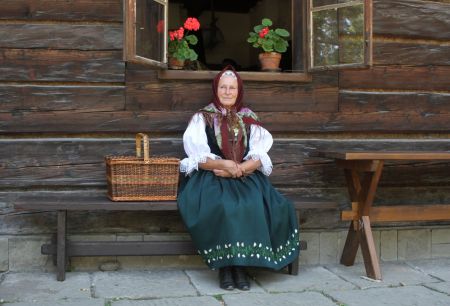 D E V A T E R O     K V Í T ÍPřijďte pobesedovat nad hrnkem bylinkového čaje s paní Vandou Vrlovou, která ví "jak popadnúť nemoc ze všeckých stran", jak a které byliny sušit a zpracovávat, aby byly ku pomoci našemu zdraví.Ve čtvrtek 3. října od 17 hodin v knihovně 